CHAPTER 24ICE-SKATING SAFETY§621.  Short titleThis chapter is known and may be cited as the "Ice-skating Safety Act."  [PL 1991, c. 648 (NEW).]SECTION HISTORYPL 1991, c. 648 (NEW). §622.  DefinitionsAs used in this chapter, unless the context otherwise indicates, the following terms have the following meanings.  [PL 1991, c. 648 (NEW).]1.  Ice-skating rink.  "Ice-skating rink" means a building, facility or premises that provides an area used for ice-skating.[PL 1991, c. 648 (NEW).]2.  Operator.  "Operator" means a private person or entity who owns or controls or who has operational responsibility for an ice-skating rink.  An "operator" does not include the State or a political subdivision of the State.[PL 1991, c. 648 (NEW).]3.  Skater.  "Skater" means a person in an ice-skating rink for the purpose of skating.[PL 1991, c. 648 (NEW).]SECTION HISTORYPL 1991, c. 648 (NEW). §623.  Duties of operatorsAn operator shall:  [PL 1991, c. 648 (NEW).]1.  Post duties.  Post in conspicuous places at the ice-skating rink the duties of skaters and inherent dangers of skaters as provided in sections 624 and 625;[PL 1991, c. 648 (NEW).]2.  Maintain equipment.  Maintain ice-skating equipment and ice-skating surfaces in a reasonably safe condition; and[PL 1991, c. 648 (NEW).]3.  Stability and legibility of notices.  Maintain the stability and legibility of all required signs, symbols and posted notices.[PL 1991, c. 648 (NEW).]SECTION HISTORYPL 1991, c. 648 (NEW). §624.  Duties and conduct of skaters1.  Ability.  Each skater shall know the range of that skater's ability to travel while on ice skates and shall skate within the limits of that ability.[PL 1991, c. 648 (NEW).]2.  Control.  Each skater shall maintain control of the skater's speed and course at all times when skating and be alert and observant as to avoid other skaters, spectators and objects.  A skater attempting to overtake other skaters shall do so in a manner that avoids collision with structures and other skaters in that skater's field of vision.[PL 1991, c. 648 (NEW).]SECTION HISTORYPL 1991, c. 648 (NEW). §625.  Inherent dangersInsofar as the dangers inherent in ice-skating are obvious, by participating in ice-skating, a person accepts those dangers.  Those dangers include, but are not limited to, injuries that result from collisions with other skaters, injuries that result from falls and injuries that involve objects or artificial structures properly within the intended travel of the skater that are not otherwise attributable to a breach of the operator's common law duties.  [PL 1991, c. 648 (NEW).]SECTION HISTORYPL 1991, c. 648 (NEW). §626.  Violation; liabilityA skater or operator who violates this chapter is liable to an injured person in a civil action for damages resulting from the violation.  [PL 1991, c. 648 (NEW).]SECTION HISTORYPL 1991, c. 648 (NEW). The State of Maine claims a copyright in its codified statutes. If you intend to republish this material, we require that you include the following disclaimer in your publication:All copyrights and other rights to statutory text are reserved by the State of Maine. The text included in this publication reflects changes made through the First Regular and First Special Session of the 131st Maine Legislature and is current through November 1, 2023
                    . The text is subject to change without notice. It is a version that has not been officially certified by the Secretary of State. Refer to the Maine Revised Statutes Annotated and supplements for certified text.
                The Office of the Revisor of Statutes also requests that you send us one copy of any statutory publication you may produce. Our goal is not to restrict publishing activity, but to keep track of who is publishing what, to identify any needless duplication and to preserve the State's copyright rights.PLEASE NOTE: The Revisor's Office cannot perform research for or provide legal advice or interpretation of Maine law to the public. If you need legal assistance, please contact a qualified attorney.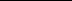 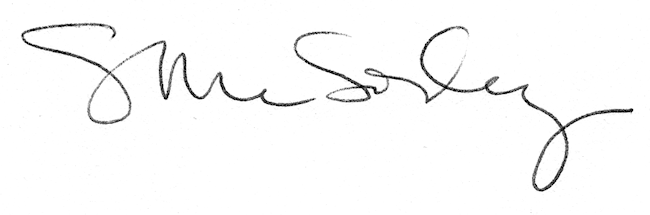 